ЗАКОН Республики ТатарстанОб изменении границ территорий муниципальных образований «Вахитовское сельское поселение» и «Шеланговское сельское поселение» Верхнеуслонского муниципального района и  внесении изменений в Закон Республики Татарстан «Об установлении границ территорий и статусе муниципального образования «Верхнеуслонский муниципальный район» и муниципальных образований в его составе»	ПринятГосударственным СоветомРеспублики Татарстан24 сентября 2018 годаСтатья 1Изменить границы территорий муниципальных образований «Вахитовское сельское поселение» и «Шеланговское сельское поселение», входящих в состав Верхнеуслонского муниципального района, согласно приложению к настоящему Закону.Статья 2Внести в Закон Республики Татарстан от 31 января 2005 года № 19-ЗРТ          «Об установлении границ территорий и статусе муниципального образования «Верхнеуслонский муниципальный район» и муниципальных образований в его составе» (Ведомости Государственного Совета Татарстана, 2005, № 1 (II часть); 2008, № 12 (VI часть); 2013, № 7; 2014, № 12 (II часть); Собрание законодательства Республики Татарстан, 2018, № 29 (часть I) следующие изменения:приложение 1 изложить в следующей редакции: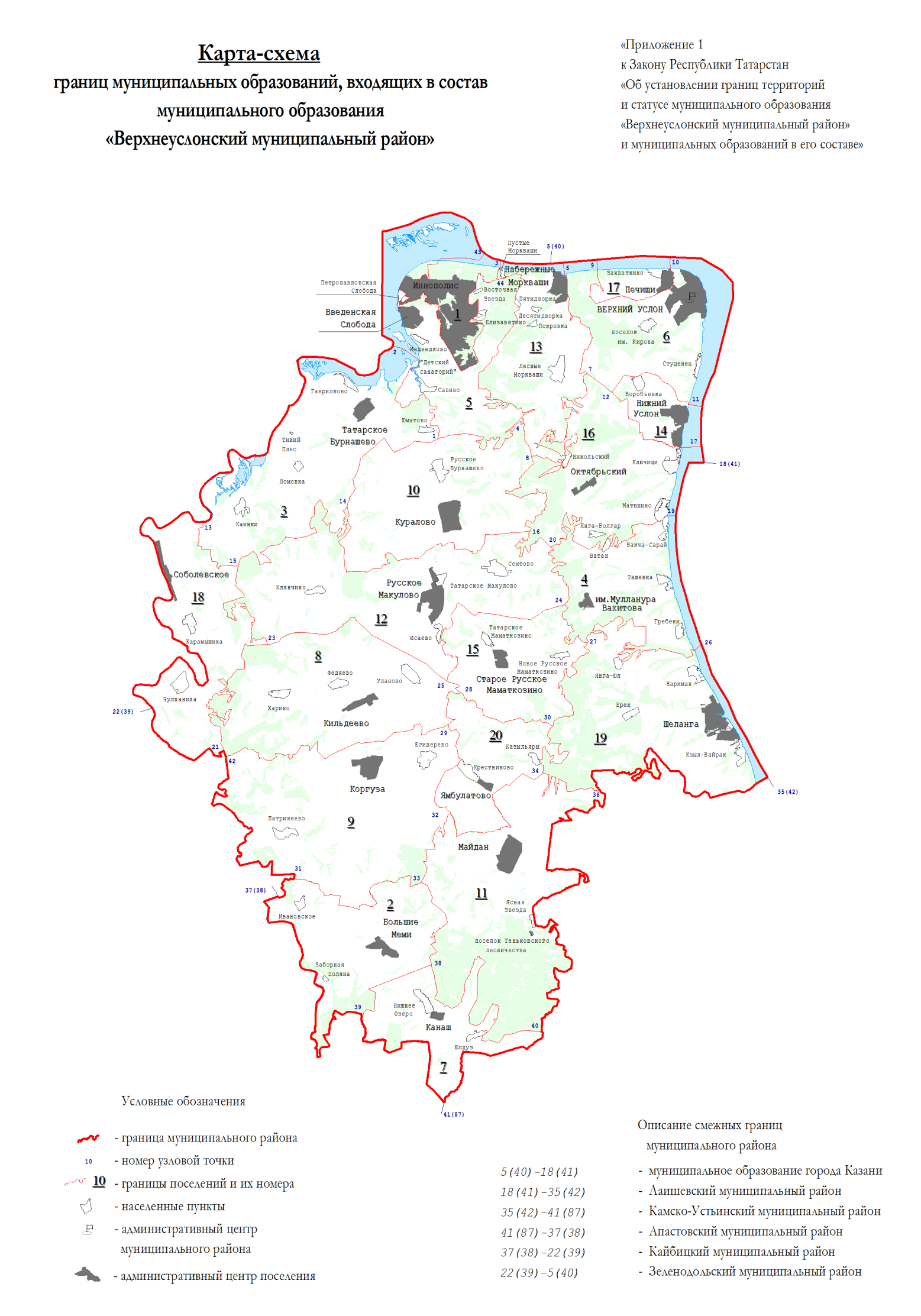 2) в приложении 5:а) в абзаце четвертом слова «в 600 м на северо-восток» заменить словами               «в 1360 м на северо-восток»;б) абзац пятый изложить в следующей редакции:«Граница Вахитовского сельского поселения по смежеству с Шеланговским сельским поселением проходит от узловой точки 26 на юго-запад 550 м по акватории Куйбышевского водохранилища, затем идет по лесному кварталу 54 Шеланговского участкового лесничества Государственного бюджетного учреждения Республики Татарстан «Приволжское лесничество» на юго-запад 50 м, на северо-запад 150 м, на юго-запад 150 м, далее проходит на юго-восток 300 м по сельскохозяйственным угодьям, 50 м по западной границе лесного квартала 54, затем идет на юго-запад 400 м по лесному кварталу 55, пересекая ручей, далее проходит на северо-запад 150 м по сельскохозяйственным угодьям, 200 м по лесному кварталу 55, пересекая ручей, затем идет на запад 250 м по северо-западной границе данного лесного квартала, проходит 700 м по южной границе обособленного участка лесного квартала 53, по сельскохозяйственным угодьям    100 м и 450 м по южной границе обособленного участка лесного квартала 53, далее идет на юго-запад 50 м по сельскохозяйственным угодьям, 200 м по южной границе обособленного участка лесного квартала 53, затем проходит на север 150 м по сельскохозяйственным угодьям, далее идет на северо-запад 100 м по южной границе обособленного участка лесного квартала 53, затем проходит на запад 400 м по сельскохозяйственным угодьям, 150 м по южной границе обособленного участка лесного квартала 53, идет 150 м по северной границе обособленного участка лесного квартала 27, далее проходит на юго-запад 700 м и на северо-восток 350 м по южной границе обособленного участка лесного квартала 53, по сельскохозяйственным угодьям 100 м, проходит 150 м по южной границе обособленного участка лесного квартала 53, затем идет на запад ломаной линией 250 м и на юго-запад 1,2 км по южной границе данного обособленного участка лесного квартала, далее проходит на северо-запад 100 м, пересекая пересыхающий ручей, на северо-восток ломаной линией 700 м и на юго-запад 700 м по западной границе обособленного участка лесного квартала 53, пересекая пересыхающий ручей, по сельскохозяйственным угодьям на запад 30 м, пересекая обрыв, затем идет по сельскохозяйственным угодьям на северо-восток 550 м, на северо-запад 150 м, на восток 650 м по западной границе обособленного участка лесного квартала 53, на север ломаной линией 200 м по данному обособленному участку лесного квартала, на запад 650 м по западной границе обособленного участка лесного квартала 53, на северо-восток 200 м по сельскохозяйственным угодьям, 300 м по западной границе обособленного участка лесного квартала 53, по сельскохозяйственным угодьям на северо-запад 100 м, на северо-восток 300 м, пересекая овраг и протекающий по его днищу пересыхающий ручей, далее проходит на юго-восток 250 м по северной границе обособленного участка лесного квартала 53, затем идет по сельскохозяйственным угодьям на восток 800 м, на северо-восток 200 м, на север 1,0 км, на запад 750 м, на северо-запад 500 м, на запад ломаной линией 150 м, на юго-запад 100 м по юго-восточной границе лесного квартала 48 Ключищенского участкового лесничества Государственного бюджетного учреждения Республики Татарстан «Приволжское лесничество», 50 м по сельскохозяйственным угодьям, 200 м по юго-восточной границе лесного квартала 48, по сельскохозяйственным угодьям 100 м, проходит   50 м по юго-восточной границе лесного квартала 48, по сельскохозяйственным угодьям 50 м и 600 м по юго-восточной границе лесного квартала 48, пересекая пересыхающий ручей, затем идет на северо-восток 150 м по сельскохозяйственным угодьям, далее проходит ломаной линией 700 м по юго-западной границе, на северо-запад ломаной линией 350 м и на юго-запад 600 м по южной границе лесного квартала 48, затем идет 700 м по юго-восточной, на северо-запад 200 м по южной границам лесного квартала 46, по сельскохозяйственным угодьям 250 м, пересекая полосу отвода автодороги «Казань – Ульяновск» – Камское Устье, далее проходит на юго-запад 300 м по южной границе лесного квартала 46, затем идет на              юго-восток ломаной линией 800 м по северо-восточной границе лесного квартала 52, проходит 100 м по юго-западной границе обособленного участка лесного квартала 86, идет 650 м по северо-восточной и на юго-запад 200 м по юго-восточной границам лесного квартала 52, далее проходит на север 300 м по сельскохозяйственным угодьям, затем идет на северо-запад 250 м и на юго-запад  1,5 км по южной границе лесного квартала 52, далее проходит на юго-восток 150 м по сельскохозяйственным угодьям, затем идет на юго-запад 50 м по южной границе лесного квартала 52 до узловой точки 27, расположенной в 1,3 км на северо-восток от деревни Новое Русское Маматкозино на стыке границ Вахитовского, Шеланговского и Новорусско-Маматкозинского сельских поселений.»;3) абзац седьмой приложения 20 изложить в следующей редакции: «Граница Шеланговского сельского поселения по смежеству с Вахитовским сельским поселением проходит от узловой точки 26, расположенной в акватории Куйбышевского водохранилища в 1360 м на северо-восток от деревни Нариман на стыке границ Шеланговского, Вахитовского сельских поселений и Лаишевского муниципального района, на юго-запад 550 м по акватории Куйбышевского водохранилища, затем идет по лесному кварталу 54 Шеланговского участкового лесничества Государственного бюджетного учреждения Республики Татарстан «Приволжское лесничество» на юго-запад 50 м, на северо-запад 150 м, на юго-запад 150 м, далее проходит на юго-восток 300 м по сельскохозяйственным угодьям, 50 м по западной границе лесного квартала 54, затем идет на юго-запад 400 м по лесному кварталу 55, пересекая ручей, далее проходит на северо-запад 150 м по сельскохозяйственным угодьям, 200 м по лесному кварталу 55, пересекая ручей, затем идет на запад 250 м по северо-западной границе данного лесного квартала, проходит 700 м по южной границе обособленного участка лесного квартала 53, по сельскохозяйственным угодьям 100 м и 450 м по южной границе обособленного участка лесного квартала 53, далее идет на юго-запад 50 м по сельскохозяйственным угодьям, 200 м по южной границе обособленного участка лесного квартала 53, затем проходит на север 150 м по сельскохозяйственным угодьям, далее идет на северо-запад 100 м по южной границе обособленного участка лесного квартала 53, затем проходит на запад 400 м по сельскохозяйственным угодьям, 150 м по южной границе обособленного участка лесного квартала 53, идет 150 м по северной границе обособленного участка лесного квартала 27, далее проходит на юго-запад 700 м и на северо-восток 350 м по южной границе обособленного участка лесного квартала 53, по сельскохозяйственным угодьям 100 м, проходит 150 м по южной границе обособленного участка лесного квартала 53, затем идет на запад ломаной линией 250 м и на юго-запад 1,2 км по южной границе данного обособленного участка лесного квартала, далее проходит на северо-запад 100 м, пересекая пересыхающий ручей, на северо-восток ломаной линией 700 м и на юго-запад 700 м по западной границе обособленного участка лесного квартала 53, пересекая пересыхающий ручей, по сельскохозяйственным угодьям на запад 30 м, пересекая обрыв, затем идет по сельскохозяйственным угодьям на северо-восток 550 м, на северо-запад 150 м, на восток 650 м по западной границе обособленного участка лесного квартала 53, на север ломаной линией 200 м по данному обособленному участку лесного квартала, на запад 650 м по западной границе обособленного участка лесного квартала 53, на северо-восток 200 м по сельскохозяйственным угодьям, 300 м по западной границе обособленного участка лесного квартала 53, по сельскохозяйственным угодьям на северо-запад 100 м, на северо-восток 300 м, пересекая овраг и протекающий по его днищу пересыхающий ручей, далее проходит на юго-восток 250 м по северной границе обособленного участка лесного квартала 53, затем идет по сельскохозяйственным угодьям на восток 800 м, на северо-восток 200 м, на север 1,0 км, на запад 750 м, на северо-запад 500 м, на запад ломаной линией 150 м, на юго-запад 100 м по юго-восточной границе лесного квартала 48 Ключищенского участкового лесничества Государственного бюджетного учреждения Республики Татарстан «Приволжское лесничество», 50 м по сельскохозяйственным угодьям, 200 м по юго-восточной границе лесного квартала 48, по сельскохозяйственным угодьям 100 м, проходит 50 м по юго-восточной границе лесного квартала 48, по сельскохозяйственным угодьям 50 м и 600 м по юго-восточной границе лесного квартала 48, пересекая пересыхающий ручей, затем идет на северо-восток 150 м по сельскохозяйственным угодьям, далее проходит ломаной линией 700 м по юго-западной границе, на северо-запад ломаной линией 350 м и на юго-запад 600 м по южной границе лесного квартала 48, затем идет 700 м по юго-восточной границе, на северо-запад 200 м по южной границе лесного квартала 46, по сельскохозяйственным угодьям 250 м, пересекая полосу отвода автодороги «Казань – Ульяновск» – Камское Устье, далее проходит на юго-запад 300 м по южной границе лесного квартала 46, затем идет на юго-восток ломаной линией 800 м по северо-восточной границе лесного квартала 52, проходит 100 м по юго-западной границе обособленного участка лесного квартала 86, идет 650 м по северо-восточной и на юго-запад 200 м по юго-восточной границам лесного квартала 52, далее проходит на север 300 м по сельскохозяйственным угодьям, затем идет на северо-запад 250 м и на юго-запад 1,5 км по южной границе лесного квартала 52, далее проходит на юго-восток 150 м по сельскохозяйственным угодьям, затем идет на юго-запад 50 м по южной границе лесного квартала 52 до узловой точки 27.».Статья 3Настоящий Закон вступает в силу со дня его официального опубликования.        Президент Республики Татарстан	  Р.Н. МиннихановКазань, Кремль13 октября 2018 года№ 74-ЗРТПриложение к Закону Республики Татарстан«Об изменении границ территорий муниципальных образований «Вахитовское сельское поселение» и «Шеланговское сельское поселение» Верхнеуслонского муниципального района и  внесении изменений в Закон Республики Татарстан «Об установлении границ территорий и статусе муниципального образования «Верхнеуслонский муниципальный район» и муниципальных образований в его составе»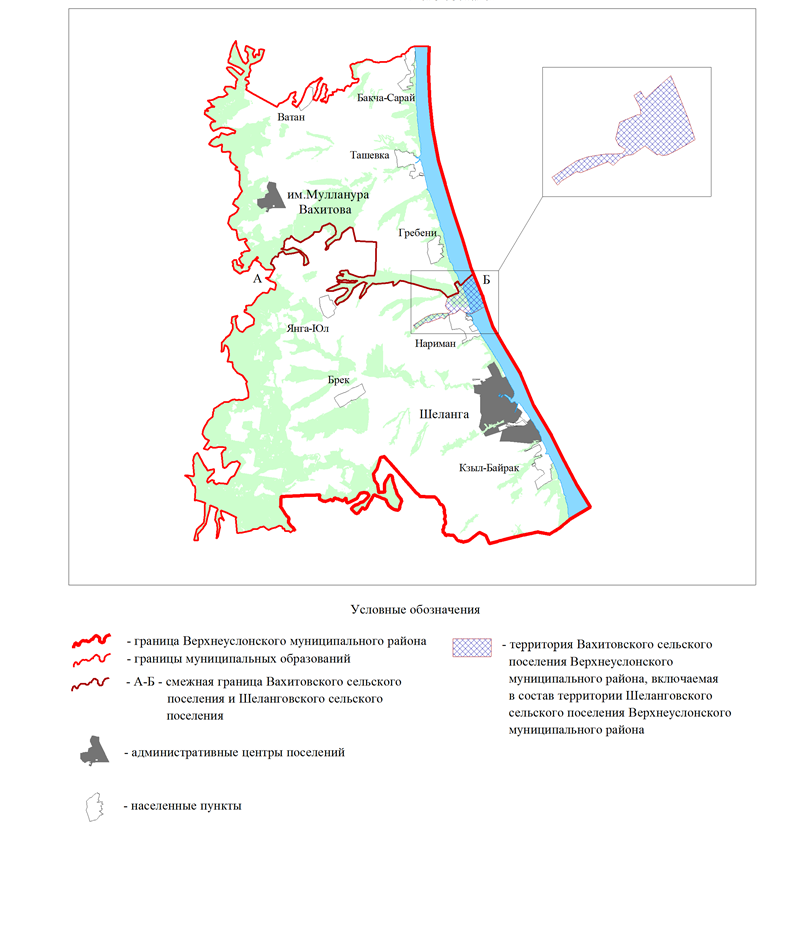 Городское и сельские поселения, входящие в состав муниципального образованияГородское и сельские поселения, входящие в состав муниципального образованияГородское и сельские поселения, входящие в состав муниципального образованияГородское и сельские поселения, входящие в состав муниципального образования«Верхнеуслонский муниципальный район»«Верхнеуслонский муниципальный район»№ на карте-схемеМуниципальное образование1город Иннополис2Большемеминское сельское поселение3Бурнашевское сельское поселение4Вахитовское сельское поселение5Введенско-Слободское сельское поселение6Верхнеуслонское сельское поселение7Канашское сельское поселение 8Кильдеевское сельское поселение9Коргузинское сельское поселение10Кураловское сельское поселение11Майданское сельское поселение12Макуловское сельское поселение13Набережно-Морквашское сельское поселение14Нижнеуслонское сельское поселение15Новорусско-Маматкозинское сельское поселение16Октябрьское сельское поселение17Печищинское сельское поселение18Соболевское сельское поселение19Шеланговское сельское поселение20Ямбулатовское сельское поселение»;